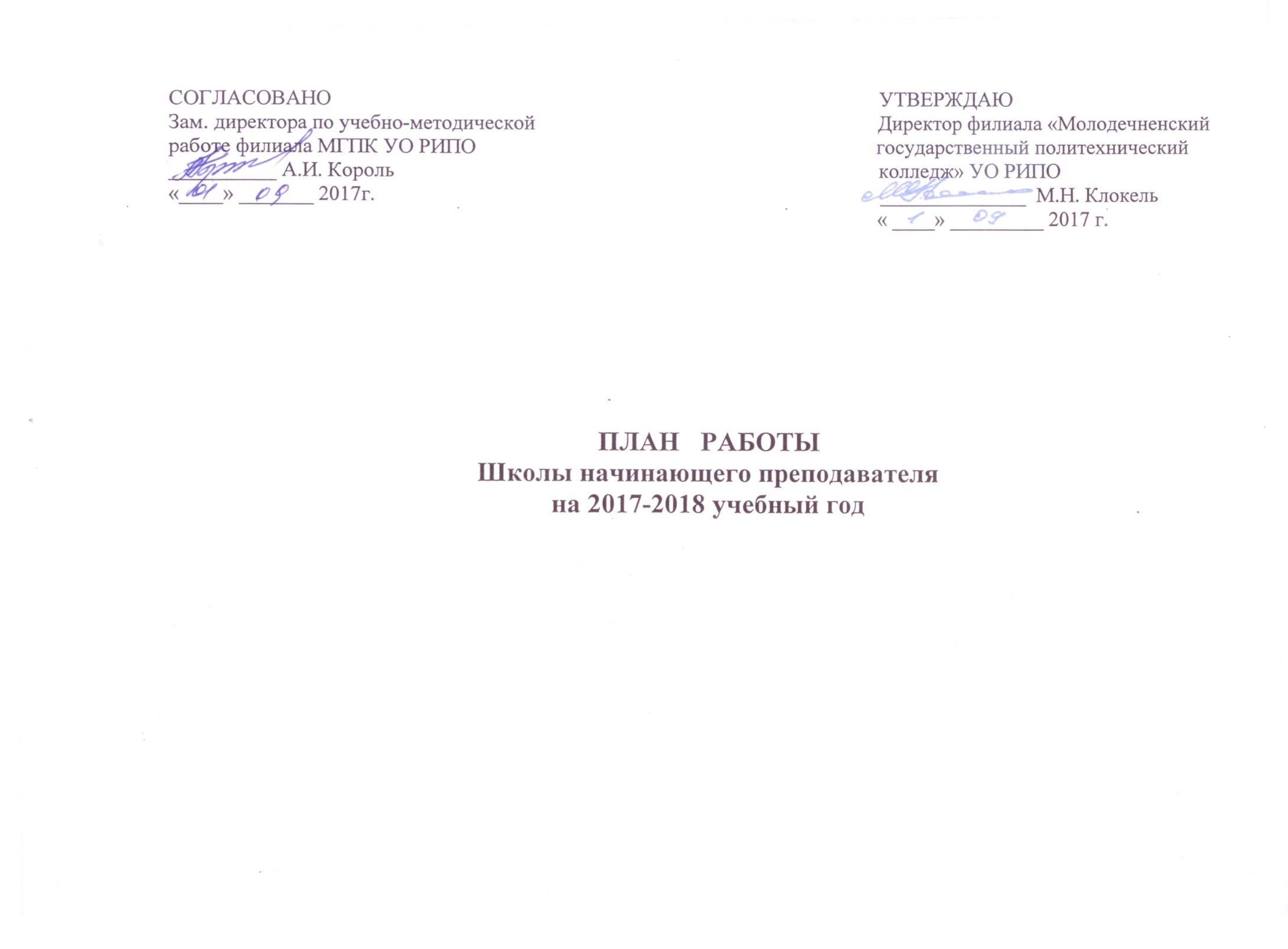 I  ГОД ОБУЧЕНИЯ1. Состав слушателей2. Наставничество 2. План работы семинара по заседаниямII  ГОД ОБУЧЕНИЯ1. Состав слушателей2. Наставничество 2. План работы семинара по заседаниямМетодист                                                                                                                                                        С.Н. Авласевич№ п/пФ.И.О. слушателейДолжность1.Алёкса Алеся ВитольдовнаПреподаватель учебной дисциплины «Иностранный язык»2.Ралюк Анастасия ВалерьевнаПреподаватель учебной дисциплины «Иностранный язык»3.Буда Екатерина СергеевнаПреподаватель учебных дисциплин «Русский язык»,  «Русская литература»4.Никитина Инна НиколаевнаПреподаватель учебных дисциплин профессионального компонента5.Чернышёв Станислав СергеевичПреподаватель учебных дисциплин профессионального компонента№ п/пФ.И.О. начинающего преподавателяУчебная дисциплина Наставник1.Алёкса Алеся ВитольдовнаПреподаватель учебной дисциплины «Иностранный язык»Голомовзая Е.Л., преподаватель учебных дисциплин общеобразовательного компонента (учебная дисциплина «Иностранный язык»)2.Ралюк Анастасия ВалерьевнаКублицкая Н.А., преподаватель учебных дисциплин общеобразовательного компонента (учебная дисциплина «Иностранный язык»)3.Буда Екатерина СергеевнаПреподаватель учебных дисциплин «Русский язык»,  «Русская литература» Шурпик И.А., преподаватель учебных дисциплин общеобразовательного компонента (учебные дисциплины «Русский язык»,  «Русская литература»)4.Никитина Инна НиколаевнаПреподаватель учебных дисциплин профессионального компонентаОрлович Е.Я., преподаватель учебных дисциплин профессионального компонента5.Чернышёв Станислав СергеевичПреподаватель учебных дисциплин профессионального компонентаКосмачёва Н.Д.,  преподаватель учебных дисциплин профессионального компонента№ п/пТематика заседанийФорма проведенияСрокипроведенияОтветственный1.Организационное заседаниеИнструктивно-методическое совещание30.08.2017ЯкуновичЮ.И.,Король А..И.,Авласевич С.Н.2.2.1Учебное заведение и его традиции;2.2 Правила внутреннего трудового распорядка;2.3 Должностные и функциональные обязанности преподавателя;2.4. Знакомство  с работой   Школы начинающего преподавателя;2.5. Разное.Круглый стол31.09.2017г.ЯкуновичЮ.И.,Король А..И.,Авласевич С.Н.3.3.1 Изучение нормативных правовых документов,   инструктивно-методических писем  Министерства образования Республики Беларусь, регламентирующих образовательный процесс  в 2017-2018 учебном году 3.2 Методическая работа в колледже: цель, задачи, содержание;3.3. Разное.Инструктивно-методическое совещание01.09.2017г.Король А.И., Якунович Ю.И.,  Авласевич С.Н.4.4.1Образовательный стандарт специальности. 4.2 Учебный план – учебная программа – календарно-тематическое планирование;4.3Инструкция по ведению учебных журналов;4.4.Разное.Инструктивно-методическое совещание, консультации04.09.2017г.Король А.И., Авласевич С.Н.5.5.1Триединая цель учебного занятия;5.2 Типы учебных занятий;5.3 Поурочный план: формы оформления и содержание;Практическое занятие 06.09.2017 г.Король А.И., Авласевич С.Н.6.Работа по составлению технологических карт учебных занятийПрактическое занятие 07.09.2017 г.Авласевич С.Н.7.Анализ и самоанализ учебного занятия Практическое занятие11.09.2017 г.Авласевич С.Н.8.Виды рефлексии, и её роль в деятельности педагога и учащихся Семинарскоезанятие 14.09.2017 г.Авласевич С.Н.1.Изучение правил проведения аттестации учащихся, курсантов при освоении содержания образовательных программ среднего специального образования2. Контроль результатов учебной деятельности учащихся: виды, формы, методы.Инструктивно-методическое совещание, консультации21.09.2017 г.Якунович Ю.И., Авласевич С.Н.9.Роль нетрадиционных учебных занятий в обучении и развитии познавательной деятельности учащихсяКруглый стол03.10.2017г. Авласевич С.Н.11.1. Методы, формы организации учебной деятельности на учебном занятии2. Психологические основы учебного занятияКруглый стол10.10.2017г.Авласевич С.Н., Свистуленко Т.В.12.Организация индивидуальной работы с различными категориями учащихся  Семинар-практикум17.10.2017г.Авласевич С.Н., Свистуленко Т.В.13.Посещение начинающими преподавателями учебных занятий творчески работающих педагоговПосещение  учебных занятийВ течение годаАвласевич С.Н., педагоги-наставники 14.Пошаговый анализ посещённых учебных занятий, внеаудиторных мероприятий в колледжеДискуссияВ  течение годаАвласевич С.Н.15. Моделирование системы воспитательной работы в  учебной группе (проектирование целей, деятельность по сплочению и развитию коллектива)Семинарское занятие 30.10.2017 г.Голговская Е.П., Авласевич С.Н. 15. Особенности проведения учебных занятий и оформления  учебно-планирующей со студентами-заочникамиКонсультации, изучение инструкций Октябрь 2017 г.Халецкая Н.М.17.Организация производственного обучения.Структура учебного занятия производственного обучения Инструктивно-методическое совещание, консультации Декабрь 2017 г.Горох Д.М., Авласевич С.Н. 18.Организация внеаудиторной работы по учебной дисциплине (совместно с преподавателями ШНП второго года обучения)Круглый столЯнварь 2018г.Авласевич С.Н., председатели цикловых комиссий19.Посещение учебных занятий начинающих преподавателей членами администрации, педагогами-наставниками, педагогами колледжаПосещение учебных занятий В течение годаЗаместители директора, заведующие отделениями20.Организация образовательного процесса на модульной основеСеминарское занятиеФевраль 2018г.Король  А.И.,Авласевич С.Н.21.Решение ситуативных педагогических задачКруглый столМарт 2018 г.Авласевич С.Н., педагоги-наставники22.Самоанализ педагогической деятельности. Выявление затруднений в работе начинающего преподавателяПрактическое занятие,  анкетирование, беседаАпрель 2018 г.Авласевич С.Н., преподаватели-наставники23.1. Анализ результативности работы «Школы начинающего преподавателя» за текущий учебный год2. Перспективные направления деятельности  Школы на 2018-2019 г.г.Круглый столМай 2018 г. Король А.И.,Авласевич С.Н.№ п/пФ.И.О. слушателейДолжность1.Дробышева Елена АнтоновнаПреподаватель учебной дисциплины «Иностранный язык»2.Сенько Ольга СергеевнаПреподаватель учебных дисциплин «Русский язык»,  «Русская литература»3.Вышедкевич  Светлана ИвановнаПреподаватель учебных дисциплин «Беларуская мова»,  « Беларуская літаратура»4.Петров Данила СергеевичМастер производственного обучения№ п/пФ.И.О. начинающего преподавателяУчебная дисциплина Наставник1.Дробышева Елена АнтоновнаПреподаватель учебной дисциплины «Иностранный язык»Голомовзая Е.Л., преподаватель учебных дисциплин общеобразовательного компонента (учебная дисциплина «Иностранный язык»)2.Сенько Ольга СергеевнаПреподаватель учебных дисциплин «Русский язык»,  «Русская литература» Шурпик И.А., преподаватель учебных дисциплин общеобразовательного компонента (учебные дисциплины «Русский язык»,  «Русская литература»)3.Вышедкевич  Светлана ИвановнаПреподаватель учебных дисциплин «Беларуская мова»,  «Беларуская літаратура»Шурпик И.А., преподаватель учебных дисциплин общеобразовательного компонента (учебные дисциплины «Русский язык»,  «Русская литература»)4.Петров Данила СергеевичМастер производственного обученияВалканоцкая М.А., преподаватель учебных дисциплин профессионального компонента№ п/пТематика заседанийФорма проведенияСрокипроведенияОтветственный1.Изучение нормативных правовых документов,   инструктивно-методических писем  Министерства образования Республики Беларусь, регламентирующих образовательный процесс  в 2017-2018 учебном году (совместно с преподавателями ШНП первого года обучения).Инструктивно-методическое совещание01.09.2017 г.Якунович Ю.И.,Король А.И.,Авласевич С.Н.2.Посещение открытых учебных занятий, внеаудиторных мероприятий в колледже. Мастер - классВ течение годаАвласевич С.Н.,преподаватели-наставники 3.Современные образовательные технологии. Проектное обучение.Семинарское занятие06.09. 2017 г.Авласевич С.Н.4.Методика проведения учебных занятий с использованием информационных технологий.Практическое  занятие 21.10.2017 г.Авласевич С.Н., Селезень С.Л.5.Личностно-ориентированное обучение.Семинар-практикумНоябрь 2017 г. Авласевич С.Н.6.Методика проведения учебных занятий с использованием модульной технологии.Практическое занятие Декабрь 2017 г. Авласевич С.Н.7.Организация внеаудиторной  работы по учебной дисциплине (совместно с преподавателями ШНП первого  года обучения).Круглый стол Январь 2018 г.Голговская Е.П., Авласевич С.Н.8.Посещение учебных занятий начинающих преподавателей членами администрации, педагогами-наставниками.Посещение и анализ учебных занятий В течение годаЗаместители директора, зав.отделениями9.Организация образовательного процесса на модульной основеСеминарское занятиеФевраль 2018г.Король  А.И.,Авласевич С.Н.10.Система повышения профессиональной компетенции педагога в колледже. Аттестация преподавателей.Семинарское занятиеМарт 2018 г. Авласевич С.Н.11.Решение ситуативных педагогических задачКруглый столМарт 2018 г.Авласевич С.Н., педагоги-наставники12.Самоанализ педагогической деятельности. Выявление профессиональных затруднений в работе начинающего преподавателя.Практическое занятие,  анкетированиеАпрель 2018 г.Авласевич С.Н.13.1. Анализ результативности работы «Школы начинающего преподавателя» за текущий учебный год;2. Перспективные направления деятельности  Школы на 2018-2019 учебный год (совместно с преподавателями ШНП первого года обучения)Круглый столМай 2018 г.Король  А.И.,Авласевич С.Н.